Text formatting (style: Title)First Author (a), Second Author (b)  & Third Autor (c) (Style: Authors)_____________________________________________________________________________________________________________________________________________________(a) Department of Earth Sciences , Sapienza University of Rome, Piazzale Aldo Moro, 5, 00185, Rome, Italy.  E-mail: first.author@gmail.com(b) Institute . ………(c) School of Earth Sciences, University of Bristol, Bristol, BS8 1RJ, UKDocument type: Abstract/Short note/Article.Manuscript history: received  …………. 20xx; accepted ………….. 20xx;_____________________________________________________________________________________________________________________________________________________abstract (style: heading abstract)This form must be used to prepare the text for the contribution submitted to National GIT Congress “Simone Frigerio” Young Researchers Prize.You must simply type in the following pages, respecting the different sections. The text can be divided into chapters and subchapters. Each heading of the chapters has its formatting.KEY WORDS: Enter key words in alphabetical order separated by comma (style: key words). INTRODUction   (style: chapter – First order heading)(Style: Text) This document is a template created with Microsoft Word  version 5.1 for Mac that can be utilized also for successive version (either PC or Mac).In this section, you must enter the text that will be automatically formatted (margins, spacing, style of each paragraph).Fill in your document by selecting "Page Layout" from the menu View | Page Layout, and then write in this section. You can also use copy / paste and the entered text  will be formatted for everything except for the font coming from a default file obtained in another way. In this case, before the "paste", set the font Times New Roman in the document.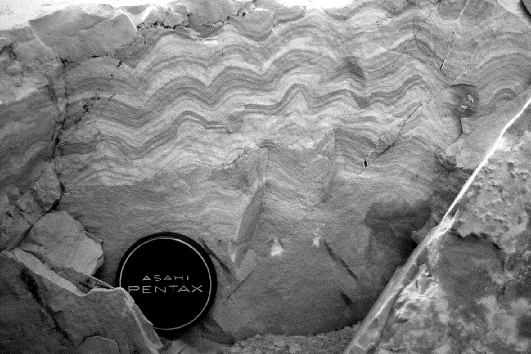 For the compilation of the text use the “Instructions for authors” (e.g. authors cited in Uppercase initials + et al.).
Figures (style: chapter – First order heading)To insert images use the "text box" already present in this paper (Fig. 1) by clicking on the edge copying and pasting it in the preferred position: if you format it again make sure that IT DOES NOT MOVE WITH TEXT.Illustrations (second order heading)You  can insert color images (width varies from 9 cm up to 18.5 cm). It is recommended to place files in .jpg format with a resolution of at least 300 dpi.To insert images or tables in the box prepared for figures copy and paste the ones present in this form. Then, after removing the figure given for example, use the command "insert image" from the menu "insert" or copy / paste. If you want, you can enlarge the image up to a maximum of two columns horizontally, resizing the edge of the box WITHOUT the image.Make sure you position the cursor on the line ABOVE the "fig." Resize the image inserted conforming it to the edge of the box using the pointers for resizing the image (NOT THE EDGE OF THE BOX!). The figure is now ready.Tables (Third order heading)For tables you can convert into "frame" the "text box", here used for the figures. Check the box on the edge then go to the menu "FORMAT" and then to "TEXT BOX". In the dialog box choose again "TEXT BOX" and then "convert to frame." The table that you place with "insert image" or copy / paste will have a board and will be of the right size. As for the figures  the figure captions of the tables are shown below the table itself preceded by Table 1 and justified. MANUSCRIPT SUBMISSIONThe manuscript must be sent to the Organizing Committee of the GIT Conference to the following e-mail address: segreteriagit@gmail.comExample of contributionAbstractIn the Southern Apennines and Calabria ….. Therefore it can be interpreted that the earlier alpine subduction was gradually substituted by the opposite W-directed Apennines subduction, having in its hangingwall the boudinated relics of the alpine history.KEY WORDS: Alps, Apennines, crystalline basement, subduction. INTRODUCTIONAlpine relics are boudinated in the hangingwall of the Apennines, stretched by the Tyrrhenian backarc rifting (Doglioni et al., 1998). Relative to the upper plate, the subduction hinge moved toward it in the Alps (or alpine-type belts), allowing deep thrusts involving both upper and lower plates, with prograde and retrograde metamorphism. In the Apennines, the subduction hinge migrated away with respect to the upper plate (from late Eocene to Present, Carminati et al., 2010; 2012)... ParagraphThe Alps and the Apennines ….In spite of a similar background, Alps and Apennines have very different geologic signatures and represent two end members of orogens related to subduction zones (Fig. 1). ….. The differences between the two belts seem to be sensitive to the geographic polarity of the subduction. In the hangingwall of the Apennines subduction there occurs the boudinated and stretched relict of the former double verging Alps, and only more externally in the central-eastern side the real Apennines accretionary prism was developed. The Apennines nucleated along the retrobelt of the Alps, where there was oceanic or thinned continental lithosphere to be consumed. Sub-paragraphThe thrust sheets in northeast …. (Peccerillo, 2005). ….. Similarly, in the Southern Apennines-Calabria, the transition between the ealier Alpine subduction to the Apennines flip may have persisted until the early Miocene (Bonardi et al., 2005). AcknowledgmentsI thank the organizing committee of the meeting to …..  I also want to remember …..References Alvarez W., Cocozza T. & Wezel F.C. (1974) - Fragmentation of the Alpine orogenic belt by microplate dispersal. Nature, 248, 309-314.Amodio Morelli L., Bonardi G., Colonna V., DietrichD., Giunta G., Ippolito F., Liguori V., Lorenzoni S., Paglionico A., Perrone V., Piccarreta G., Russo M., Scandone P., Zanettin Lorenzoni E. & Zuppetta A. (1976) - L'arco calabro-peloritano nell'orogene Appenninico-Maghrebide. Mem. Soc. Geol. It, 17, 1-60. Appel P., Cirrincione R., Fiannacca P. & Pezzino A. (2011) - Age constraints on Late Paleozoic evolution of continental crust from electron microprobe dating of monazite in the Peloritani Mountains (southern Italy): another example of resetting of monazite ages in high-grade rocks. Int. J. Earth Sci. (Geol Rundsch), 100, 107-123.Beltrando M., Peccerillo A., Mattei M., Conticelli S. & Doglioni C. (2010) - The Geology of Italy: tectonics and life along plate margins. J. Virtual Explorer ISSN 1441-8142, 36. Bonardi G., De Capoa P., Fioretti B. & Perrone V. (1994) - Some remarks on the Calabria-Peloritani arc and its relationship with the Southern Apennines. Boll. Geof. Teor. Appl. 36, 483-492.Bonardi G., De Capoa P., Di Staso A., Perrone V., Sonnino M. & Tramontana M. (2005) - The age of the Paludi Formation: a major constraint to the beginning of the Apulia-verging orogenic transport in the northern sector of the Calabria–Peloritani Arc. Terra Nova, 17, 4, 331-337.Brandmayr E., Marson I., Romanelli F. & Panza G.F. (2011) - Lithosphere density model in Italy: no hint for slab pull. Terra Nova, doi: 10.1111/j.1365-3121.2011.01012.x